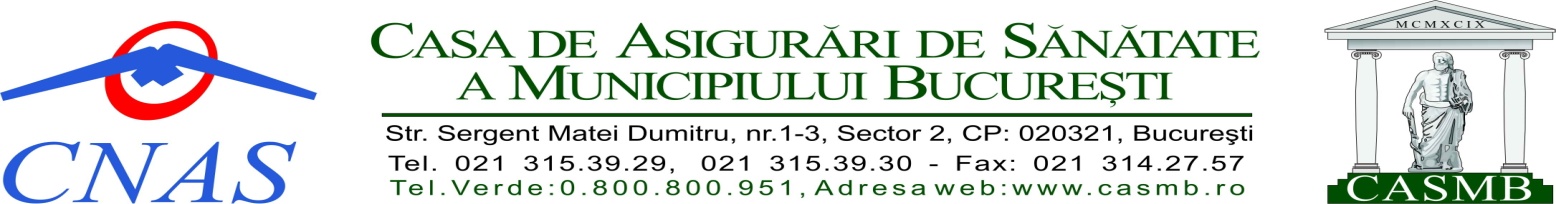 In atenţia furnizorilor care au solicitat încheierea  unui contract nou/convenţie în asistenţa medicală primară in perioada de contractare (iunie 2014)Având în vedere  contestaţiile  depuse de  furnizorii aflaţi pe lista de aşteptare, respinşi la a intra în contract cu CASMB în perioada de contractare 2014, Comisia Paritară constituită la nivelul CAS-MB conform HG nr.400/2014 pentru aprobarea Contractului-Cadru privind condiţiile acordării asistenţei medicale în cadrul sistemului de asigurări sociale de sănătate pentruanii 2014-2015, a reanalizat şi  precizat criteriile care stau la baza deciziei CASMB de a accepta sau respinge solicitările depuse pentru a fi încheiate contracte şi convenţii în asistenţa medicală primară.Criteriile stabilite de Comisie sunt următoarele:Solicitarea de încheiere a unui contract nou/convenţie în asistenţa medicală primară a fost depusa la CASMB in perioada de contractare (iunie 2014) Se admite o singura norma indiferent de numarul de solicitari inregistrate la nivelul CASMB (conf. Pct.1) ; suplimentar, in cazul furnizorilor cu forma de organizare SRL, SCM, SA aflati déjà în relaţie contractuală cu CASMB, numărul de asiguraţi înscrişi pe lista fiecărui medic angajat pentru care exista déjà contract, să fie de minim 1800 de asiguraţi. Repartizarea la nivelul Municipiului Bucuresti a populaţiei pe cele şase sectoare şi a numărului de medici existent în contract cu CASMB şi C.A.S.A.O.P.S.N.A.J. (menţionăm că în sectoarele 3,4,5 şi 6 populaţia este deservită de un număr mai mic de medici de familie faţă de "optimul" care să asigure o calitate bună a serviciilor).          Furnizorii admişi ca urmare a indeplinirii cumulative a celor 3 criterii vor avea obligaţia ca în cel mai scurt timp, să depună la registratura CASMB, în vederea actualizării dosarului de contractare, documentele care stau la baza respectării condiţiilor de eligibilitate. Neindeplinirea conditiilor de eligibilitate conduce la neincheierea contractului /conventiei de medicina primara.     Menţionăm că dosarele CMI Bujor Alina  şi SC Medalis Life Medical SRL, nu au fost supuse analizei Comisiei Paritare deoarece au fost depuse de furnizori in luna septembrie 2014.Nr. crtData ultimului document inregistratOBSERVATIIDenumire furnizorNume medic Admis/Respins11/03.06.14SCM CAB MED DR.POPAGHERGHE SANDA MIMIRESPINS26/03.06.14SC PULS MEDICA SRLBURLACU GEORGE RADURESPINS354/05.06.14SC CM DR. CRISTIAN GEORGESCU SRLMALIUCENCO ANCA DANIELARESPINS492/05.06.14 / 33768/21.07.14Schimbare forma de organizare din SRL in CMI SC CLIPPERTON MEDICAL SRL / CMI STEFANESCU ALEXANDRUSTEFANESCU ALEXANDRU MIHAIADMIS5127/05.06.14SC SLIM LIFE SRLCORNICIUC RODICA MONICAADMIS6160/05.06.14SC IXIA MEDICA SRLDUMEA ILEANA NICOLETARESPINS7164/05.06.14SC CLINICA MEDICALA ILDA SRLARSENE CARMEN IRINAADMIS8193/05.06.14SC GENERAL FAMILY SRLIVASCU MIHAELA LILIANARESPINS9287/06.06.14 2 DOSARESC GHENCEA MEDICAL CENTER SRLRADU AURELIARESPINS10308/06.06.14SC ROSANA MEDICAL SRLPOPESCU GABRIELA MIRELAADMIS11319/06.06.14SC VALCRI MEDICAL SRLMOGOS MIREL ANDREIRESPINS12358/10.06.14SC CLINICA MEDICALA HIPOCRAT 2000 SRLPEPTEA ADRIANARESPINS13387/10.06.14SC HEXI MED SRLGHEORGHIU MIHAELAADMIS14392/10.06.14SC CM BRANCUSI SRLPUNGA ANTOANETARESPINS15398/10.06.14SC NICOLE CMDT SRLCHIS CLAUDIA DENISE IVONNERESPINS16403/10.06.14SC MEDICOVER SRLMUNTEAN RALUCA IOANARESPINS17404/10.06.14SC MEDICOVER SRLROSU MIHAELA RAMONARESPINS18405/10.06.14SC MEDICOVER SRLSTOLNICU IOAN CATALINRESPINS19406/10.06.14SC MEDICOVER SRLTUDOR CRISTINARESPINS20407/10.06.14SC MEDICOVER SRLCOSTACHE RUXANDRARESPINS21408/10.06.14SC MEDICOVER SRLPAUNESCU ANCARESPINS22420/10.06.14SC CLINICA PRIVATA DR.FILIP SRLCALINESCU RADUADMIS23424/10.06.14SC ANIMA SPECIALITY MEDICAL SERVICES SRLUNGURU MIHAELARESPINS24433/10.06.14SC MEDIC BUSINESS HEALTH SRLBAICU IRINAADMIS25440/10.06.14SC MED LIFE SABOGDAN ALEXANDRU IOANRESPINS26441/10.06.14SC MED LIFE SADIACONU RAMONA LOREDANARESPINS27447/10.06.14SC AIS CLINICS&HOSPITAL SRLTOMITA MARIANARESPINS28450/10.06.14SC CM MED-AS 2003 SRLDIACONU ALINA NICOLETARESPINS29451/10.06.14SC CM MED-AS 2003 SRLCONSTANTINA RUXANDRARESPINS30459/10.06.14SC CM UNIREA SRLGRIGORE PAUN CAMELIA ALINARESPINS31460/10.06.14SC CM UNIREA SRLSTANCULETE MARINELA FLORENTINARESPINS32461/10.06.14SC CM UNIREA SRLMELNIC CORINA ELENARESPINS3326966/12.06.14SC CHIAJNA MEDICAL CENTER SRLDUNEL CARMEN NICOLETAADMIS3431483/23.06.14SC DISCOVERY CLINIC SRLVOICU ALINA ROZALIAADMIS